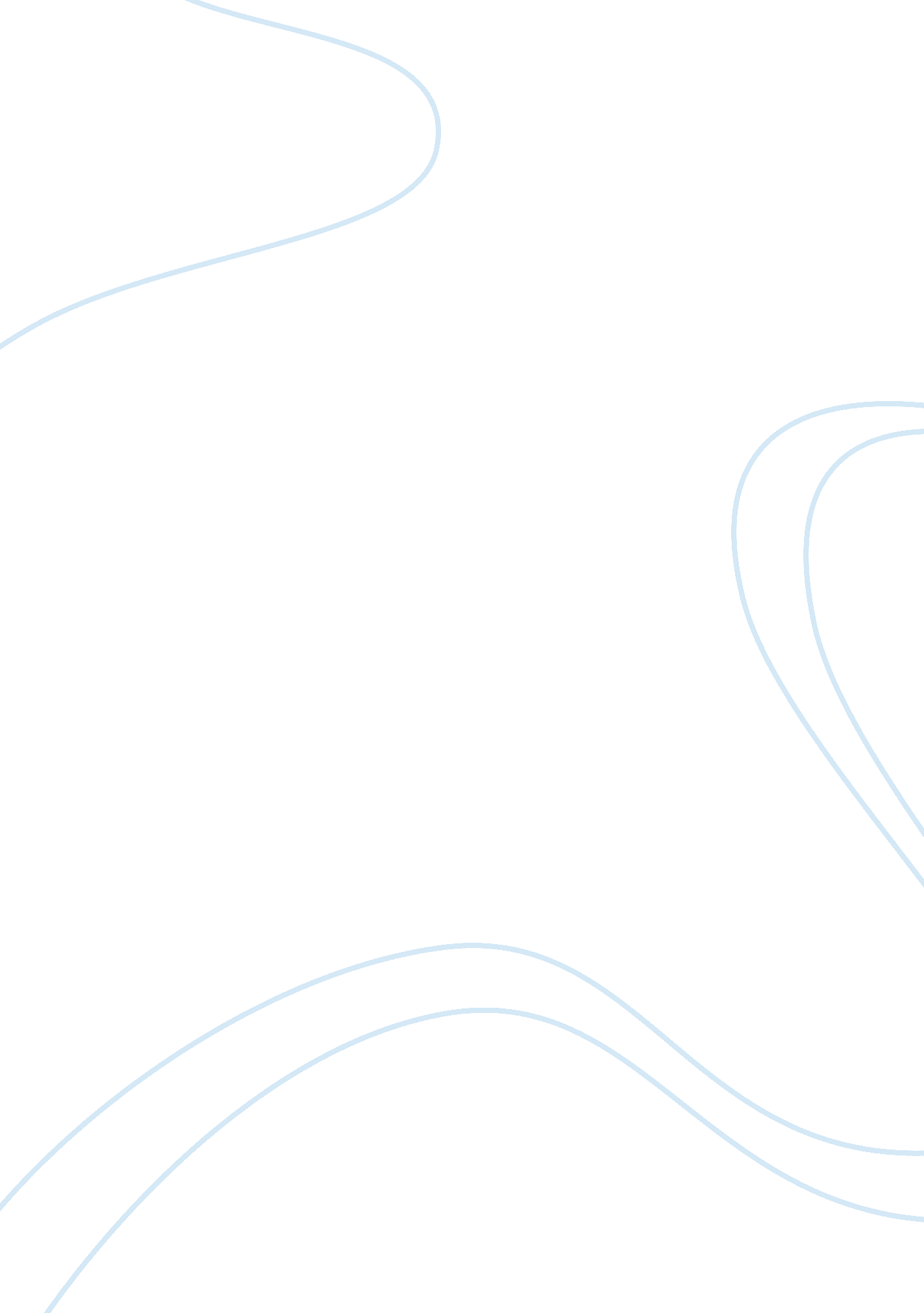 Hank aaron essay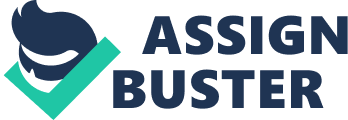 Hank Aaron Henry Louis “ Hank” Aaron Born February 5, 1934 , Nicknamed “ Hammer”, Or “ Hammerin Hank”, Is A Retired American Baseball Right Fielder Who Played 23 Seasons In Major League Baseball From 1954 To 1976 . Aaron Was Considered To Be One Of The Greatest Baseball Players Of All Time . Background : Hank Aaron Is Widely Regarded As One Of The Greatest Hitters Of In The History Of Baseball . For Nearly 23 Years , Aaron Played As An Outfielder For The Braves And The Milwaukee Brewers . He Was Setting Several Records And Winning Honors . Aaron Continues To Hold Many Of Baseball Records Including , Runs Batted , Extra Base Hits , Total Bases , And Most Years With 30 Or More Home Runs . For More Than Two Decades , Aaron Held The Record For Most Career Home Runs (755) . Early Life : Born Henry Louis Aaron On February 5 , 1934 . Hank Aaron Was Born In Mobile , Alabama . Aaron And His Family Moved To The Middle-Class Toulminville Neighborhood When He Was 8 Years Old. Aaron Developed A Strong Affinity For Baseball And Football At A Young Age, And Tended To Focus More Heavily On Sports Than His Studies. During His Freshman And Sophomore Years , He Attended Central High School, A Segregated High School In Mobile, Where He Excelled At Both Football And Baseball. On The Baseball Diamond , He Played Shortstop And Third Base . In His Junior Year , Aaron Transferred To The Josephine Allen Institute , A Neighboring Private School That Had An Organized Baseball Program . Before The End Of His First Year At Allen , He Had More Than Proved His Abilities On The Baseball Field. Then, Perhaps Sensing That He Had A Bigger Future Ahead Of Him , In 1951 , The 18-Year-Old Aaron Quit School To Play For The Negro Baseball League’s Indianopolis Clowns . Famous For : He Had The MLB Record For Most Career Home Runs Of 755 Until Barry Bonds Broke The Record . He Hit 24 Or More Home Runs Every Year From 1955 Through 1973 , And Is The Only Player To Hit 30 Or More Home Runs In A Season At Least 15 Times . He Is One Of Only Four Players To Have At Least 17 Seasons With 150 Or More Hits . Hank Aaron Broke Babe Ruth’s All The Home Run Record Babe Ruth Had Hit 714 Home Runs During His Baseball Career . Legacy : In 1974 , After Tying The Babe On Opening Day In Cincinnati , Aaron Came Home With His Team . On April 15 , He Banged Out His Record 715th Homerun At 9: 07 p. m. In The Fourth Inning Against The Los Angeles Dodgers . It Was A Triumph And A Relief . The More Than 50, 000 Fans On Hand Cheered Him On As He Rounded The Bases . There Were Fireworks And A Band , And When He Crossed Home Plate , Aaron’s Parents Were There To Greet Him . Overall , Aaron Finished The 1974 Season With 20 Homeruns . He Played Two More Years , Moving Back To Milwaukee To Finish Out His Career To Play In The Same City Where He’d Started . After Retiring As A Player , Aaron Moved Into The Atlanta Braves Front Office As Executive Vice-President , Where He Has Been A Leading Spokesman For Minority Hiring In Baseball. He Was Elected To Baseball’s Hall of Fame In 1982 . His Autobiography , I Had A Hammer, Was Published In 1990 . In 1999, To Celebrate The 25th Anniversary Of Breaking Ruth’s Record , Major League Baseball Announced The Hank Aaron Award , Given Annually To The Best Overall Hitter In Each League . 